Приложение
к границам охранной зоны памятника природы регионального значения «Старинный парк в Ляличах», расположенного в Суражском районе Брянской областиКарта-схема охранной зоны особо охраняемой природной территории - памятника природы регионального значения 
«Старинный парк в Ляличах» (масштаб 1:25000)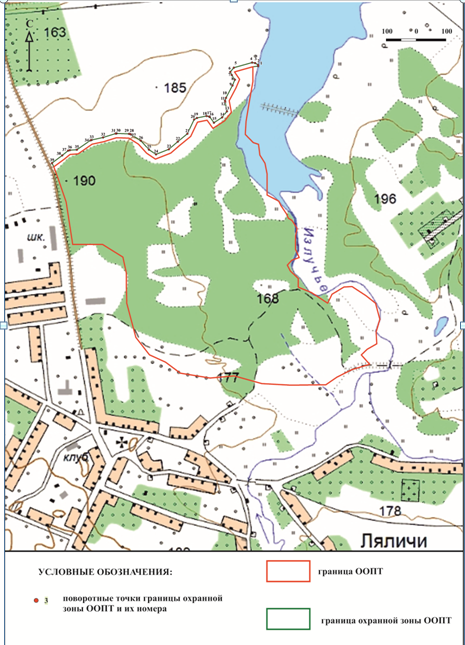 